19 октябряКонкурс «Зеленый огонёк»Вперед к победе!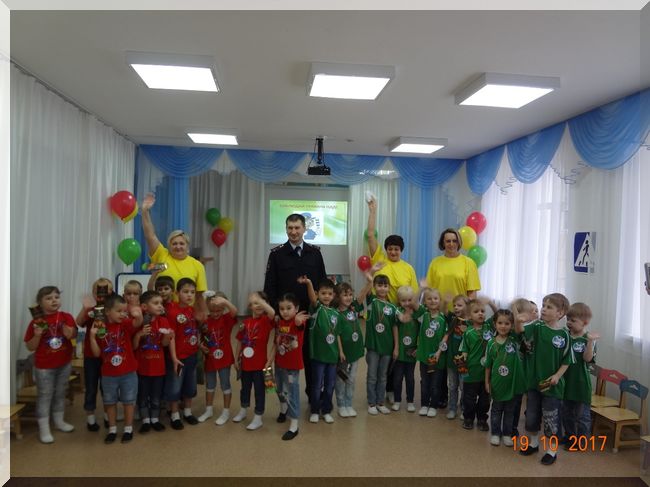 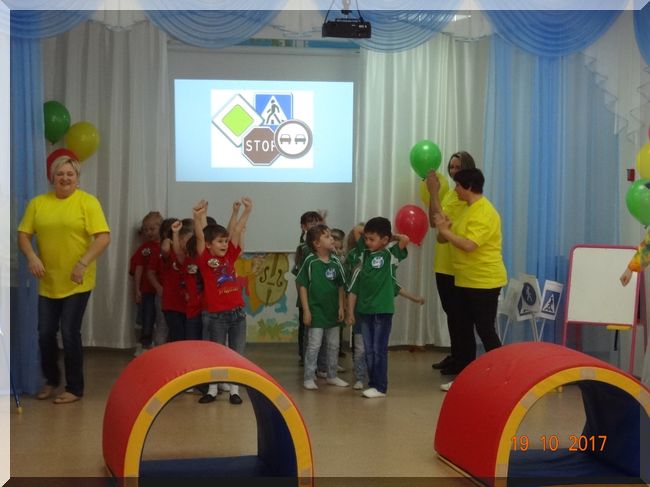 Развлечение «Дорожные знаки»